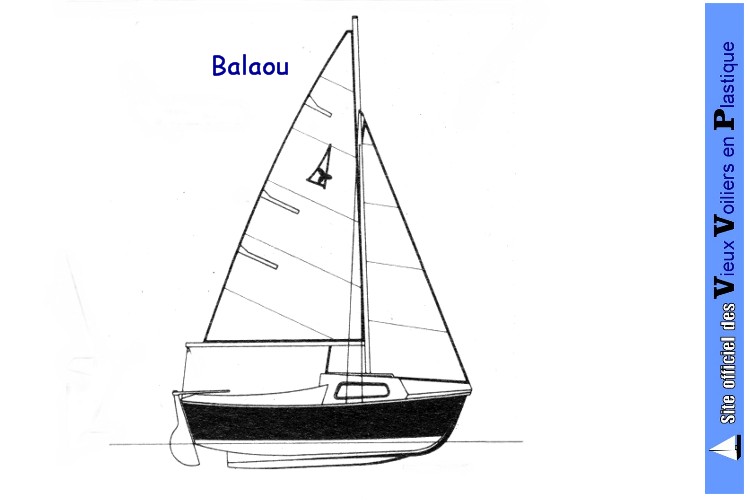 POLYESTAPONT DU MOULIN56700 MERLEVENEZ 		  97.65.73.76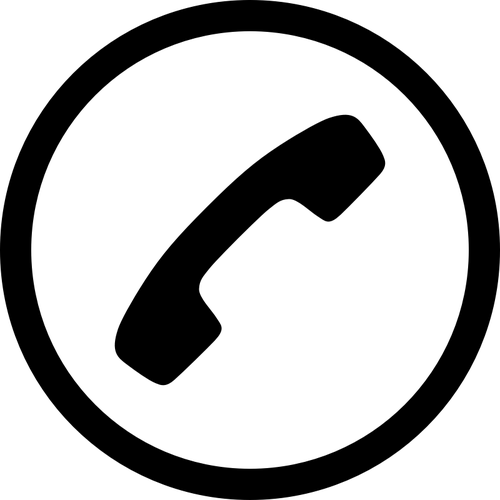 TYPE  	BALAOU    	  	 JAUGE	 1,76 t    ANNEE  	1977			POIDS	 400  N° SERIE					CATEGORIE 	5	MOTEUR  	 5cv    CV      		Nbre de PERS.  4.5CONFORME AU DECRET					           69216 du 28.02.1969		MODELE DEPOSE_________________________________________Infos : Argus voiliers (+ de 10 ans) N°83 sept-oct-nov-2017 Polyesta BalaouLong.	4,50Année de production :	1970-1980Prix mini :	130Prix maxi :	360Forum Hisse-et-ho .comnossibonjour, un début de réponse,matériau plastiquelongueur 4,50mlargeur 1,90mtirant d'eau 0,40msurface de voile 12m²poids 400kgnombre de couchettes 2et c'est tout ce que j'ai (réf magasine bateaux n° 224 spécial salon)mercredi 24 février 2010 16:22Annonce iNautia.frVend bateau voiler polyesta Balaou type pêche promenade (cabochard / capelan) longueur 4.50mètres Rénové en 2012 prêt à naviguer. Vendu avec remorque (route et mise a l'eau) et accastillage (ancre + chaine , compas, pare-battages, banquettes...) Gréement complet (2 grands voiles + 1 génois) Possibilité de moteur 8chx mariner 2 temps tourne très bien 550¿ ou 9.9 honda 4 temps comme neuf 850Caractéristiques de balaou:Données essentiellesType: VoilierAnnée: 1976Long.: 4.50 mLieu: Morbihan (France)Nom : - Pavillon: - Constructeur: - Matériel: Autre DimensionsLargeur: - Tirant d'eau: 0,65 mLest: - Déplacement: -CapacitéPassagers maximum: - Cabines: - Lits: - Toilettes: - Capacité de l'eau: -Les anciennes et nouvelles catégories :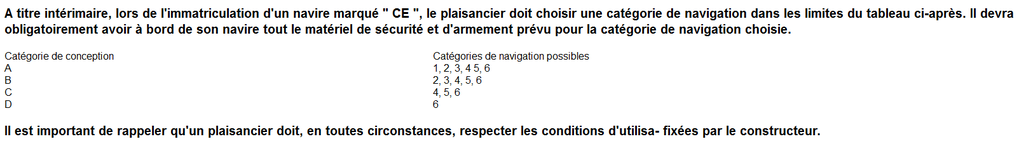 CatégoriesDistance d'éloignement maximumCatégorie 62 millesCatégorie 55 millesCatégorie 420 millesCatégorie 360 millesCatégorie 2200 millesCatégorie 1Plus de limiteCatégories de conceptionCatégories de conceptionForce du vent max.Hauteur de vaguesCatégories de navigation possiblesAHaute merforce 8 et plus4m et plus1 à 6BLargeforce 84m2 à 6CZone côtièreforce 62m4 à 6DEaux abritéesforce 40,50m6